Title: Mandibular dynamic’s recovery at primary dentition in Brodie Syndrome Treatment with Neuro-Oclusal Rehabilitation and Functional Jaws Orthopedic.Author 1- Maria Cristina Ferreria Buta-MichelCorresponding author: Cristina Buta Michel (butamichel@gmail.com), Affiliation: ABOFM – Associação Brasileira de Ortopedia Funcional University: Master’s Degree in Orthodontics – Fundação Hermínio HomettoCountry: BrazilABSTRACT (250-300 words)Background: The consequences of not intervening, from the first years of life, on a young child who has a developing malocclusion may be predisposing to potential consequences, as well as, compromising the quality of life of this child related to oral health, possible craniofacial asymmetries, compromising chewing and respiratory function.  Objective: The objective of this poster is to present the clinical case of a child, 2 years and 9 months old with tooth 73 causing trauma to the premaxilla region with bleeding, deep bite, unilateral scissor bite, change in the chewing cycle and asymmetry in the craniofacial complex, characterizing aspects from Brodie Syndrome. Patient underwent successful Jaws Functional Orthopedic treatment considering the principles of Neuro-Occlusal Rehabilitation by Pedro Planas. Methods: Plana’s Direct Tracks and a Functional Orthopedic Appliance was installed to promote deflective contacts uncrossing of the scissor bite and at the same time the correct inclination of the tracks led to biomechanical results with modulation of the left hemi-maxilla and adequate development in the three planes, transverse, vertical and sagittal between the maxilla and mandible, thus restoring correct masticatory function and reestablishing harmonious growth and development craniofacial.Results: After two years of treatment, the patient presented correct function and chewing cycles compatible with the primary dentition stage, canines and molars in Class I, correct laterality and facial symmetry. Treatment was continued until 7 years old to be sure about stability and avoid relapses. After the age of 8, the patient never again had to undergo any Functional Orthopedic or Orthodontic treatment and today, at 23 years of age, she has good masticatory function and perfect craniofacial symmetry.Conclusion: During craniofacial growth we can identify in primary dentition, malocclusions that modify the masticatory cycle, altering the correct dynamics and symmetry of the mandibula, leading to severe functional imbalances and possible irreversible consequences for the dento-aveolar and craniofacial complex, if not intercepted from the beginning. Health professionals who work with craniofacial growth and development need to consider the importance and need to reestablish the correct occlusal plane and adequate chewing function, even in the primary dentition, to avoid unpleasant consequences that could compromise Quality of Life.BIOGRAPHY (100-150 words)My name is Maria Cristina Ferreira Buta Michel, I have been working with young children since I graduated in Dental school, 1989. I specialized in Pediatric Dentistry in 1996, then in Functional Jaws Orthopedic, Orthodontics and, currently, Temporomandibular Disorders. Working with children is a challenge, as this period is essential for establishing the correct relationship between the bone bases of the craniofacial complex, which is growing and developing. Currently, besides working in my private practice, I am also developing a project to care for vulnerable young children. By better relating the bone bases between the maxilla and mandible, we also have the opportunity to improve the upper air space, which directly influences the quality of sleep and behavior of these children.Mobile Number: +55 62 985588587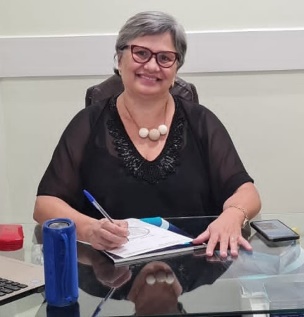 Category: Oral presentationLinked In: WhatsApp No: +55 62 985588587Research Interest:  Growth and Craniofacial DevelopmentFax No:BIBLIOGRAPHY: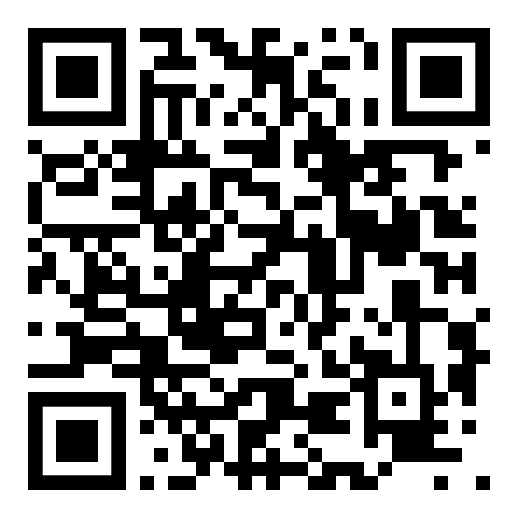 